Relatório de Pedidos de Acesso à InformaçãoÓrgãos de referência: TodosPeríodo: 18/03/2020 a 31/12/2020PEDIDOSQuantidade de pedidos de acesso à informaçãoQuantidade de Pedidos:178Média mensal de pedidos: 3Evolução mensal do número de pedidos de acesso à informaçãoÓrgãos demandadosSituação e características dos pedidos de acesso à informaçãoRespostas aos pedidos de acesso à InformaçãoTempo médio de resposta: 16 diasProrrogaçõesMeios de envio das respostasPedidos por tipo de respostaRazões de negativaRECURSOSQuadro Geral dos Recursos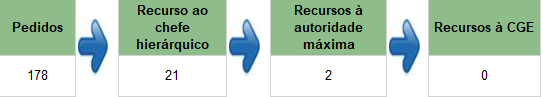 Recursos ao chefe hierárquico (1ª instância)Recursos recebidos no período: 21Recursos respondidos: 21% de pedidos respondidos que geraram recursos ao chefe hierárquico: 12%Órgãos recorridosTipo de RespostaMotivo para interposição de recursoRecursos à autoridade máxima do órgão (2ª instância)Recursos recebidos no período: 2Recursos respondidos: 1% de pedidos respondidos que geraram recursos à autoridade máxima: 1%Órgãos recorridosTipo de RespostaMotivo para interposição de recursoINFORMAÇÕES ADICIONAIS PARA O CORRETO ENTENDIMENTO DESTE RELATÓRIOPedidos:1) Quantidade de pedidos de acesso a informação:- Total de solicitações para o período, sua média mensal, sua evolução absoluta e percentual para o período e órgãos demandados2) Situação e características dos pedidos de acesso a informação:- Status das solicitações (quantas já foram respondidas e quantas estão em tramitação – dentro e fora do prazo legal);3) Resposta aos pedidos de acesso a informação:- Tempo médio de resposta às demandas;- Número e o percentual de prorrogações de prazo para manifestações efetuadas pelos Serviços de Informação ao Cidadão (SICs);-Tipos de resposta realizados (p.ex. acesso concedido, acesso negado, informação inexistente,etc);- Motivos de negativa de resposta (como informações classificadas, que tratem de dados pessoais, que digam respeito a requisições desarrazoadas ou genéricas, etc);- Meios de resposta adotados pelos SICs para proverem retorno sobre as solicitações efetuadas pela sociedade.Recursos1) Quadro geral dos recursos:- Síntese por instância (total de pedidos, quantidade de recursos interpostos ao chefe hierárquico, à autoridade máxima e à Controladoria-Geral do Estado)2) Recursos ao chefe hierárquico e autoridade máxima:- Total de recursos recebidos e percentual referente ao montante global de pedidos.- Status: deferidos, indeferidos, parcialmente deferidos, não conhecimento e perda de objeto.- Motivos para interposição de recursos pelos cidadãos (ex.: informação incompleta, justificativa insatisfatória, etc.).Tipo de respostaQuantidade %Março8 -Abril24200%Maio 2817%Junho3629%Julho24-33%Agosto9-63%Setembro18100%Outubro15-17%Novembro10-33%Dezembro6-40%Total178-ÓrgãoQuantidade Secretaria de Estado de Saúde - SES57Secretaria de Estado de Justiça e Segurança Pública - SEJUSP37Secretaria de Estado de Educação - SEE13Polícia Militar do Estado de Minas Gerais - PMMG9Polícia Civil do Estado de Minas Gerais - PCMG9Companhia de Saneamento de Minas Gerais - COPASA8Controladoria-Geral do Estado - CGE6Secretaria de Estado de Trabalho e Desenvolvimento Social - SEDESE4Secretaria de Estado de Fazenda - SEF4Secretaria-Geral3Secretaria de Estado de Infraestrutura e Mobilidade - SEINFRA3Secretaria de Estado de Governo - SEGOV3Secretaria de Estado de Planejamento e Gestão de Minas Gerais - SEPLAG2Advocacia-Geral do Estado - AGE2Companhia de Desenvolvimento Econômico de Minas Gerais - CODEMIG2Instituto de Previdência dos Servidores do Estado de Minas Gerais - IPSEMG2Secretaria de Estado de Meio Ambiente e Desenvolvimento Sustentável - SEMAD2Universidade do Estado de Minas Gerais - UEMG2Fundação Ezequiel Dias - FUNED1Instituto de Desenvolvimento do Norte e Nordeste de Minas Gerais - IDENE1Gabinete Militar do Governador do Estado de Minas Gerais - GMG1Instituto Estadual de Florestas - IEF1Departamento de Edificações e Estradas de Rodagem de Minas Gerais - DEER1Fundação João Pinheiro - FJP1Instituto de Previdência dos Servidores Militares do Estado de Minas Gerais - IPSM1Companhia de Tecnologia da Informação do Estado de Minas Gerais - PRODEMGE1Secretaria de Estado de Cultura e Turismo - SECULT1Secretaria de Estado de Desenvolvimento Econômico - SEDE1Status do pedido Quantidade%Respondidos no prazo16391%Respondidos fora do prazo148%Em tramitação no prazo11%Em tramitação fora do prazo 00%Quantidade % dos pedidos3922%MeioQuantidade% de pedidosCorrespondência eletrônica (e-mail)3520%Pelo sistema14380Correspondência física (com custo)00%Buscar/Consultar pessoalmente00%Tipo de respostaQuantidade % Acesso concedido 12269%Acesso parcialmente concedido2514%Acesso negado106%Informação inexistente74%Não se trata de solicitação de informação85%Órgão não tem competência para responder sobre o assunto42%Pergunta duplicada/Repetida11%Total177100%Descrição Quantidade%% de pedidosDados pessoais440%2%Processo exige trabalho adicional de dados220%1%Pedido genérico 110%1%Informação sigilosa classificada conforme Lei 12.527/2011110%1%Processe decisório em curso110%1%Informação sigilosa de acordo com legislação específica110%1%Total10100%6%Status do recurso Quantidade%Respondidos no prazo1886%Respondidos fora do prazo314%Em tramitação no prazo00%Em tramitação fora do prazo 00%ÓrgãoQuantidade Secretaria de Estado de Saúde - SES8Companhia de Saneamento de Minas Gerais - COPASA3Secretaria de Estado de Justiça e Segurança Pública - SEJUSP3Controladoria-Geral do Estado - CGE2Secretaria de Estado de Fazenda - SEF1Secretaria de Estado de Infraestrutura e Mobilidade - SEINFRA1Companhia de Desenvolvimento Econômico de Minas Gerais - CODEMIG1Polícia Militar do Estado de Minas Gerais - PMMG1Secretaria de Estado de Educação - SEE1Tipo de respostaQuantidade%Deferido1152%Parcialmente Deferido524%Indeferido524%Total Recursos Respondidos21100%Motivo Quantidade%Informação incompleta1153%Informação recebida não corresponde à solicitada524%Justificativa para o sigilo insatisfatória/não informada314%Reclamação15%Outro15%Status do recurso Quantidade%Respondidos no prazo150%Respondidos fora do prazo00%Em tramitação no prazo150%Em tramitação fora do prazo 00%Status do recurso QuantidadeSecretaria de Estado de Saúde - SES1Controladoria-Geral do Estado - CGE1Tipo de respostaQuantidade%Deferido00%Parcialmente Deferido00%Indeferido1100%Total Recursos Respondidos1100%Motivo Quantidade%Informação incompleta2100%